Група: Е-71Дата:  14.04.2020Тема: «Види зварювальних швів»    Завдання:   1. Використовуючи підручник, опорний конспект та Internet ресурси опрацювати матеріал з даної теми, законспектувати  основні положення теми згідно плану, письмово відповісти на контрольні запитання . Опорний конспектВид з'єднання деталей при зварювальних роботах характеризується видом зварювального шва. Основними видами швів є (рис. 3.8) стикові, кутові, таврові і внапуск. Конструктивні елементи різних видів швів регламентовані стандартом і в залежності від товщини зварюваних деталей і формою підготовлених кромок кожен вид шва має своє умовне позначення.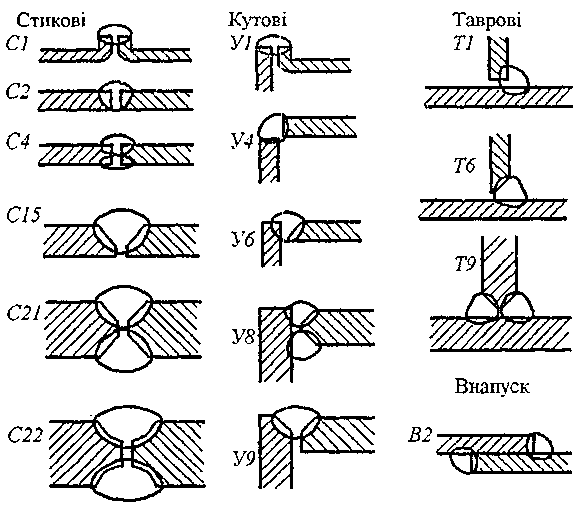 Рис.3.8. Види та позначення основних зварювальних з'єднаньШви стикового типу використовуються для з'єднання деталей товщиною: СІ 1-3 мм; С2-1-6 мм; C4-2-8 мм; С15 - 3-50 мм; С21 -12-60 мм; С22 - 30-100 мм.Кутові шви: У7 - 14 мм; У4 - 1-30 мм; Уб - 4-26 мм; У8 - 12-60 мм; УР-12-60 мм.Таврові шви: ТІ - 2-6 мм;T6-4-26 мм; Т9 - 12-60 мм.Шви внапуск типу Е2 - 2-60 мм.Стикові, кутові і таврові типи швів, в залежності від товщини листів, виконують з попередньою обробкою скосів (С15, С21, Уб, T6), з відбортованими кромками (СІ, У2) чи без обробки (С2, У4, ТІ, В2).Найбільш доцільна форма зварного з'єднання з точки зору технологічності та міцності - стикове з'єднання. При всіх видах навантажень це з'єднання має найбільшу працездатність.За положенням у просторі всі шви поділяються на нижні (рис. 3.9,а), вертикальні (рис. 3.9,6), горизонтальні (рис. 3.9.6) і стельові (рис. 3.9,г). Найбільш зручні у виконанні нижні шви, тому що розплавлений метал не витікає з кратера шва. Більш складні у виконанні  горизонтальні  і  вертикальні  шви,  але трудніше за все виконувати стельові шви.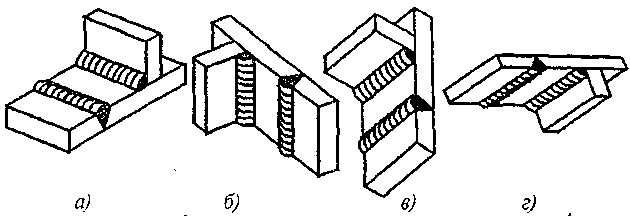 Рис. 3.9. Просторове розташування швів6. Режими ручного дугового зварювання металів плавким електродомЯкість зварного з'єднання залежить від правильного вибору режиму і виконання процес}' зварювання. В режим електродугового зварювання входять такі параметри: діаметри та тип електроду, сила струму, полярність і напруга дуги, швидкість зварювання.Тип електрода обирають в залежності від хімічного складу та механічних властивостей зварюваного металу (табл. 3.1). Механічні властивості металу шва повинні бути вищі або рівні властивостям зварюваного металу.Діаметр електрода при ручному електродуговому зварюванні обирають в залежності від товщини зварюваного металу (табл. 3.2), шару шва і положення шва у просторі.Таблиця 3.2Співвідношення між діаметром електрода та товщиною металу, що зварюєтьсяРекомендовані у таблиш діаметри електродів можна використовувати при виконанні нижніх швів. При виконанні стельових швів використовують діаметр електрода не більше 4 мм. Вертикальні і горизонтальні шви можна виконувати електродами дещо більшого діаметру.Величину зварювального струму обирають в залежності від діаметру та типу електроду, роду струму, товщини та хімічного склад}' зварюваного металу, положення зварного шва в просторі (нижнє, вертикальне, верхнє). Між силою струму та діаметром електрода при нижньому положенні шва існує залежність,де А- - коефіцієнт пропорційності, А/мм (k =35-60 для зварювання електродом із сталевого маловуглецевого зварювального дроту марки СВ-0,8А);( - діаметр електрода, мм.Занадто великий струм призводить до перегріву металу, а іноді і до проплавлення (пропалення) виробу, що зварюється.Напруга для сталого горіння дуги  залежить від її довжини:,де    - сумарне падіння напруги в катодній та анодній областях, В.Для зварювання сталі = 20-22 В; Ес - напруженість електричного поля в стовпі дуги, В/мм. Длязварювання сталі Ес = 3,3-3,7 В/мм; Ьд - довжина дуги, мм; = 0.5.Товщина металу, що зварюється,δ, мм0,5-1,01,1-2,02,1-5,05,1-1,015,1-20,0Більше20Діаметр електрода, мм1,0-1,51,5-2,52,5-4,05,0-6,05,0-8,05,0-10,0